ОТЧЕТ О КАЧЕСТВЕ ПОДГОТОВКИ УЧАСТНИКОВ 
начального этапа Всероссийской олимпиады профессионального мастерства по специальностям среднего профессионального образования 08.00.00 Техника и технология строительства:08.02.01 «Строительство и эксплуатация зданий и сооружений»Организатор проведения: ГБПОУ МО «Щелковский колледж»(наименование образовательной организации)Место и год проведения: Московская область г. Щелково ул. Сиреневая 3 СП № 6,8 29.10.19- 30.10.2019 г.г Характеристика участников олимпиады 7  участников, ГБПОУ МО «Щелковский колледж» (ГСП, СП № 4, СП № 6,8, СП № 7);2. Характеристика состава жюри: Председатель - Строков А.С., директор ИП СтроковиК, Афонина В.М  -   заместитель руководителя СП № 6,8  ГБПОУ  МО «Щелковский колледж», Ефремова О.В - преподаватель инженерной графики, Немова Л.Ю -преподаватель  специальных дисциплин, председатель цикловой комиссии ГБПОУ МО «Щелковский колледж».3. Характеристика профессионального комплексного задания: теоретических вопросов и практических заданий, их связи с ФГОС СПО, профессиональными стандартами, требованиями работодателей: тестовые задания и практическое задания, расчеты по профдисциплинам: проектирование зданий и сооружений, строительные материалы и изделия, геодезия, архитектура зданий, основы проектирования строительных конструкций; МДК 01.02. Проект производства работ и междисциплинарных курсов профессионального модуля. ПМ. 02. Выполнение технологических процессов при строительстве, эксплуатации и реконструкции строительных объектов: МДК 02.01. Организация технологических процессов при строительстве, эксплуатации и реконструкции строительных объектов, МДК 02.02. Учет и контроль технологических процессов. 4. Характеристика процедур и критериев оценок профессионального комплексного задания: балльная система Задание 1 уровня включает в себя следующие задания:    Максимальное количество баллов, которое может набрать участник Олимпиады зависит от количества правильных ответов. Максимальное количество баллов 50.  Время 1 задания 60минут.Теоретическое задание представлено в виде тестов и выполняется на персональных компьютерах по разделам:Раздел 1. «Основные положения строительного производства»Раздел 2. «Технология строительного производства»Раздел 3 «Организация строительного производства»Все участники олимпиады смогли выполнить задание 1 уровня. При ответе на задание «Тестирование» были допущены от 3 до 14 ошибок. Анализ допущенных ошибок показал, что большинство ошибок обучающиеся допустили при ответе на вопрос по установлению соответствия и правильной последовательности. Затруднения у участников олимпиады вопросы, включенные в темы: системы качества, стандартизации и сертификации; основы проектирования строительных конструкций гражданских зданий.6.Результаты выполнения практических заданий II уровня:   Результаты выполнения практических заданий II уровня: приводятся персональные и общие количественные и качественные результаты, статистические данные в соответствии с критериями оценки, графики, диаграммы, таблицы указываются положительные тенденции и типичные ошибки участников;Задание 2 уровня следующие практические задания:Часть 1 Профессиональное задание базируется на 2-х профессиональных модулях Оценивается в 30 баллов. Время на выполнения 180минутПМ.01. «Участие в проектировании зданий и сооружений» ПМ.02.  «Выполнение технологических процессов при строительстве, эксплуатации и реконструкции строительных объектов» и составлено на основе темы «Архитектура зданий», входящей в междисциплинарный курсОснащение рабочего места: персональные компьютеры, программа AutoCAD.Задание:1.Выполнить архитектурный разрез жилого дома по лестничной клетке.2.Проставить все необходимые отметки.3.Выполнить часть плана типового этажа жилого дома (без затушевки стен и помещений).Часть 2: Практическое задание оценивается в 20 баллов. Время на выполнения 60 минут                                 Выполнение практических заданий показало хороший уровень освоения видов профессиональной деятельности, умение работы в программе AutoCAD; умения пользоваться геодезическими приборами и инструментами. К недостаткам можно отнести некоторую невнимательность участников, которая не позволила выполнить более успешно задания олимпиады.7.Общие итоги выполнения профессионального комплексного задания: представляется информация о победителях, аутсайдерах, количественные статистические данные о высшем, среднем и низшем полученном балле участников олимпиад. Заполняется следующая таблица.чТаблица №1Соотношение высших, средних и низших баллов участников заключительного этапа Всероссийской олимпиады профессионального мастерства по специальностям среднего профессионального образования:08.02.01 «Строительство и эксплуатация зданий и сооружений», 08.02.08 «Монтаж и эксплуатация оборудования и систем газоснабжения»(наименование УГС СПО, специальностей СПО)Общие выводы и рекомендации: сосредоточить внимание студентов в подготовке выполнения заданий по олимпиаде.Начальный этап участников Всероссийской олимпиады профессионального мастерства профильного направления по 08.00.00 Техника и технология строительства:08.02.01 «Строительство и эксплуатация зданий и сооружений», прошел на хорошем уровне. Получены положительные отзывы от председателя жюри, являющегося представителем профильного предприятия.Руководитель образовательной организации, являющийся организатором этапаВсероссийской олимпиады.. ,,'UCi o'.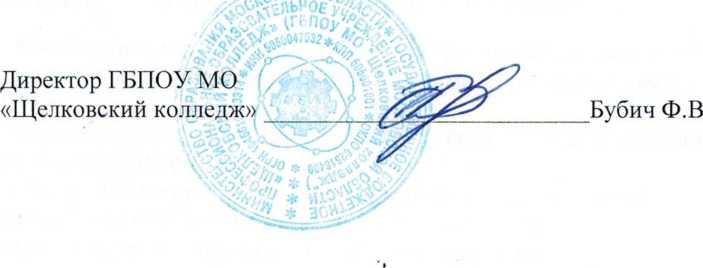 tОценка заданий I уровня (в баллах)Оценка заданий II уровня (в баллах)Итоговая оценка профессионального комплексного задания (сумма баллов)Максимальноезначение50 •50100Минимальноезначение411556Среднеезначение45.532,578